 Toyota bZ4X – Specifications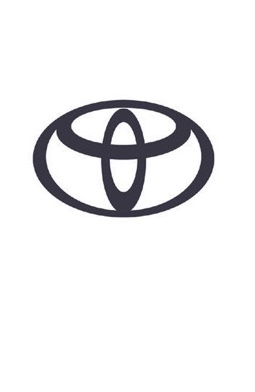 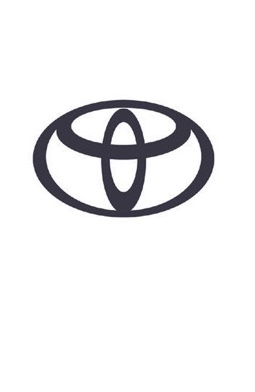 DRIVETRAINFWDAWDTYPEAC SYNCHRONOUS ELECTRIC GENERATORAC SYNCHRONOUS ELECTRIC GENERATORTOTAL POWER OUTPUT (DIN HP / kW)204 / 150218 / 160FRONT MOTOR OUTPUT (DIN HP / kW)204 / 150109 / 80REAR MOTOR OUTPUT (DIN HP / kW)N/A109 / 80TORQUE (Nm)266337EV SYSTEMBATTERYLITHIUM-IONNUMBER OF CELLS96RATED VOLTAGE (V)355BATTERY CAPACITY (kWh)71.4PERFORMANCEFWDAWDMAX. SPEED (km/h)160160ACC. 0-100 km/h (SEC)7.56.9BRAKE TYPE (FRONT & REAR)VENTILATED DISC BRAKEVENTILATED DISC BRAKEENERGY CONSUMPTION (Wh/100km)FWDAWDWLTP CYCLEfrom 1.43From 1.59RANGE (km)FWDAWDWLTP CYCLE (18” WHEELS)516470WLTP CYCLE (20” WHEELS)436411EXTERIOR DIMENSIONS (mm)OVERALL LENGTH4,690OVERALL WIDTH1,860OVERALL HEIGHT1,650WHEELBASE2,850TRACK (FRONT/REAR)1,600/1,610MIN. RUNNING GROUND CLEARANCE177 (with 1 passenger)TURNING RADIUS (TIRE/BODY)5.6 / 6.1TIRE SIZE (18”/20”)235/60R18 / 235/50R20WHEEL SIZE (18”/20”)18x7.5 / 20x7.5INTERIOR DIMENSIONS (mm)LENGTH1,940WIDTH1,515HEIGHT1,160 (1,145 panoramic roof)CARGO (VDA)　(cm3)CAPACITY (INCLUDING UNDER DECK BOARD)452 (441 with subwoofer)CAPACITY (SEATS DOWN UP TO ROOF)TBCWEIGHT(kg)FWDAWDTOWING CAPACITY750750CURB WEIGHT1,895-1,9801,985 – 2,065GVM2,4652,550